Società europea per il costruire sano e l’igiene degli ambienti interni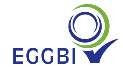 Piattaforma informativa su Internet sul tema salute nell’abitare e malattie dell’ambienteEstratto dalla panoramica “Sistemi compositi per l’isolamento  capitolo 6, pagina 8 http://www.eggbi.eu/fileadmin/EGGBI/PDF/Waermedaemm-Verbund-Systeme.pdfUno sguardo agli Stati Unti d’America:Negli USA, diversi stati federali hanno vietato l’utilizzo di pannelli prefabbricati in polistirolo, poliuretano, lana di vetro o lana minerale negli immobili residenziali per  tutelare la salute degli abitanti.Nell’Oregon il voto dei rappresentanti politici è stato unanime: tutti i 26 senatori, già nel luglio 2017, hanno deliberato che gli edifici a uso abitativo nel loro stato, non possono più installare sistemi compositi per l’isolamento termico.I democratici e i repubblicani della capitale Salem erano concordi che i sistemi compositi per l’isolamento - USA Exterior Insulation and Finish Systems - gli EIFS, possono provocare l’insorgenza di gravi malattie.In precedenza, lo stato del North Carolina ha modificato le leggi sull’edilizia per vietare l’utilizzo di questi sistemi.Nell’Oregon, il divieto è stato proposto dalla senatrice repubblicana Jackie Winters, il cui nipote di undici anni si è ammalato di tumore al cervello.Link al comunicato stampa“Isolamento termico -   il settore contestato “ “Lo scandalo dell’isolamento dietro la facciata” “Pericolo ignorato - veleno nell’isolamento termico"“L’incendio a Londra mette sotto pressione i produttori tedeschi” “”Rischi per la salute – polistirolo"© Josef Spritzendorfer 2018	www.eggbi.euPagina 8 di 9